电子科技大学继续教育学院网上考试操作指南硬件要求：带摄像头的笔记本电脑或台式电脑。浏览器要求：推荐使用Chrome浏览器。（浏览器下载地址：https://dl.softmgr.qq.com/original/Browser/71.0.3578.98_chrome_installer.exe）考试网址：www.uestcedu.com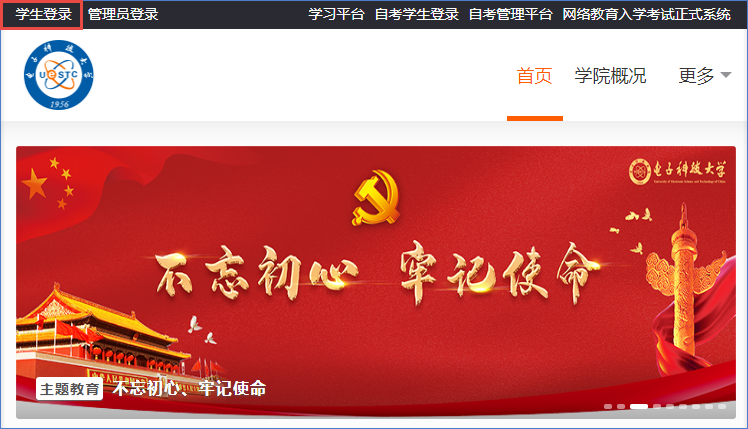 点击页面左上角的【学生登录】按钮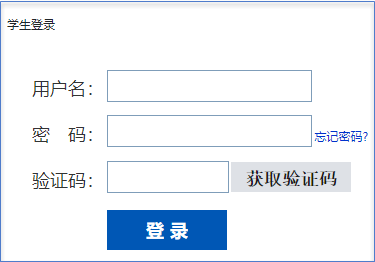 输入用户名、密码及手机收到的验证码，登录平台。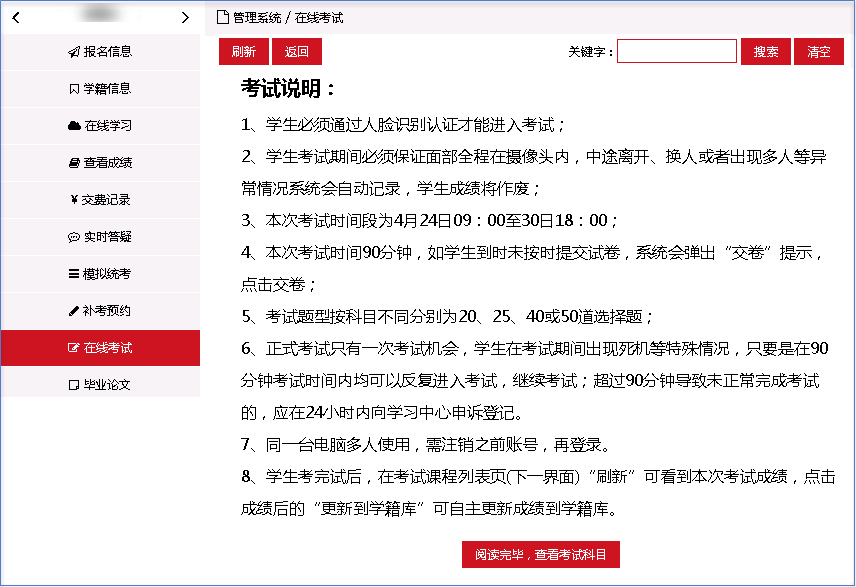 点击【在线考试】按钮，查看考试说明，阅读完毕后，点击【阅读完毕，查看考试科目】按钮，系统显示本批次需要参考的科目；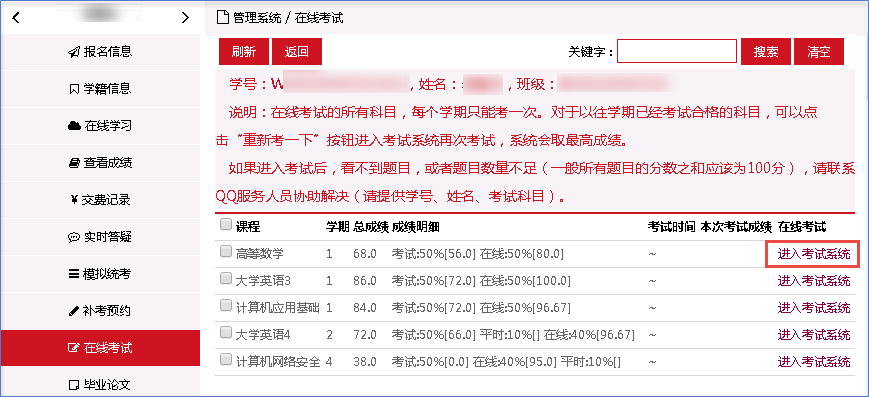 点击需要参考科目对应的【进入考试系统】按钮，进入在线考试系统。进入到考试系统后，系统桌面会显示考生个人信息和照片，请考生认真核对信息是否正确。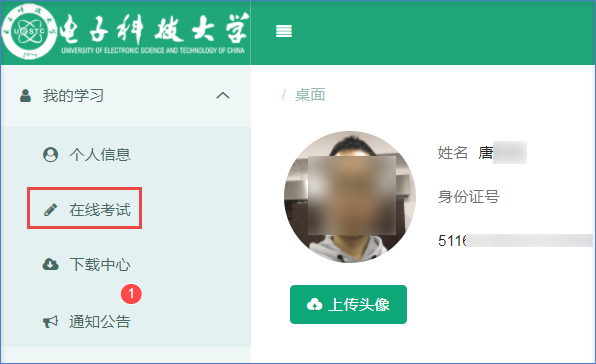 信息核对无误后，点击左侧栏“在线考试”选项。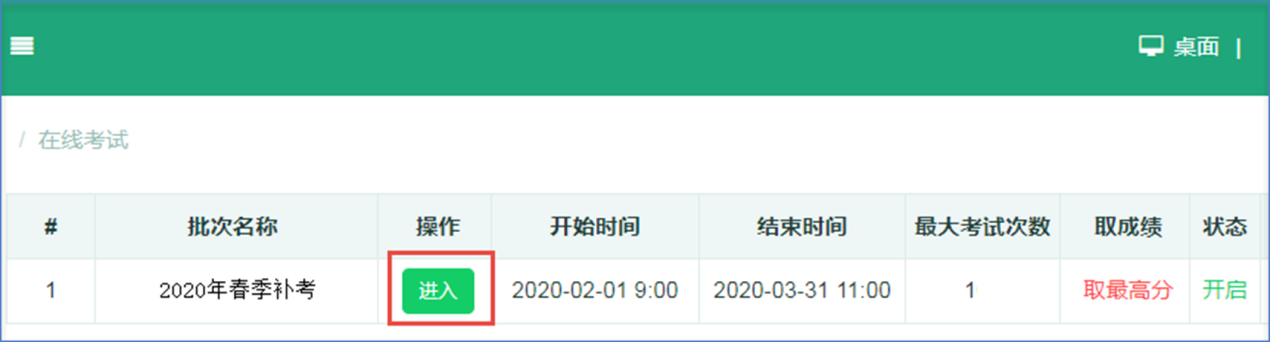 页面上会显示考生当前可进入的考试批次，点击“进入”按钮，进入该考试批次。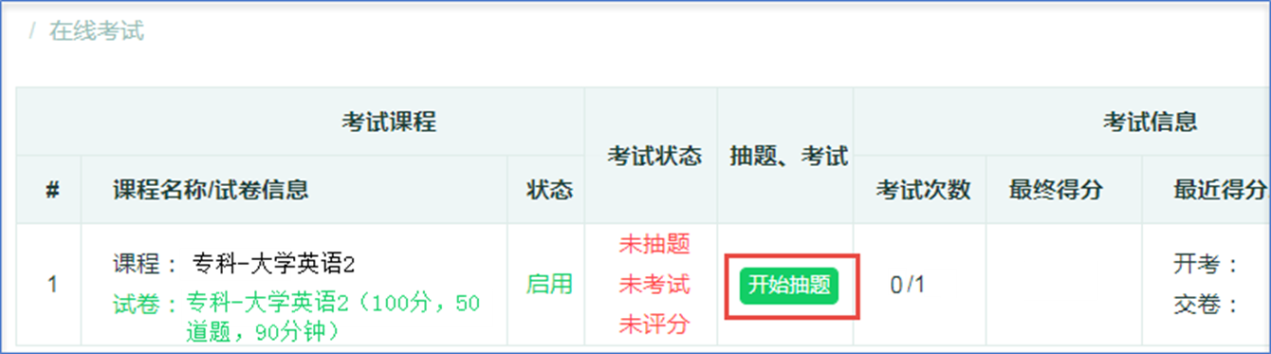 进入考试批次后，可看到考生需要参考的课程名称、试卷信息以及其他相关信息。点击“开始抽题”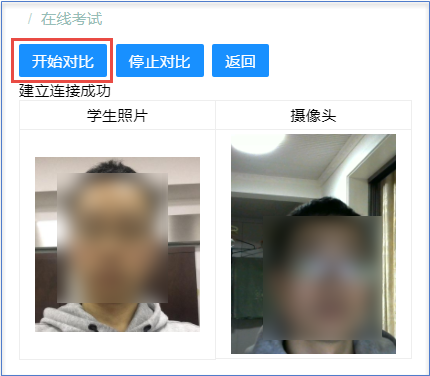 点击“开始抽题”之后，系统进入人脸识别模式，浏览器会调用摄像头采集人像信息，如此时浏览器询问是否允许打开摄像头，请选择允许。之后系统页面上会提示“正在开启摄像头”。如摄像头开启成功，页面会显示“摄像头开启成功”“建立连接成功”，点击“开始比对”按钮，系统开始进行人脸比对，当比对成功后系统会自动跳转到试卷界面，考生可以开始答题。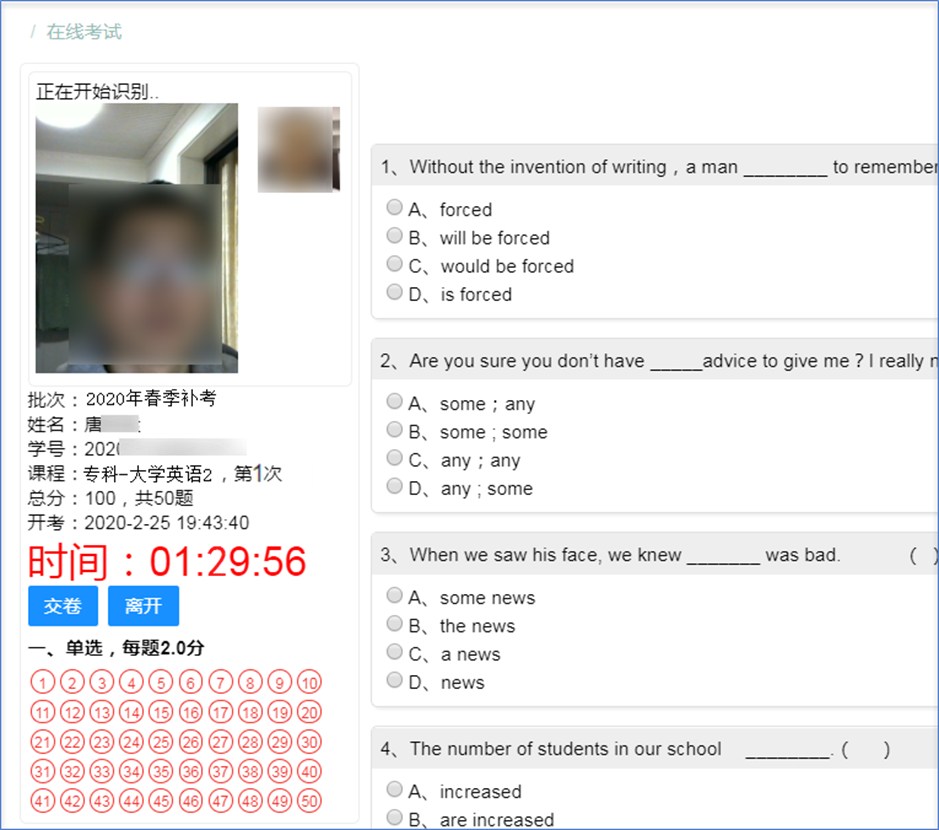 在考试过程中，系统会全程随机采集考生的人像信息并进行比对，请考生全程保持摄像头开启状态，并调整摄像头的角度，保证摄像头在整个考试过程中都能采集到考生的人像信息。在考试界面的左下角，考生可以通过不同颜色题号来区分哪些题目已做，哪些题目未做，也可通过点击题号直接定位到该道试题。考试不允许中途离开，请考生在开考前认真做好各项准备工作。作答完毕后，点击“交卷”按钮。如学生到时未按时提交试卷，系统会弹出“交卷”提示，点击交卷。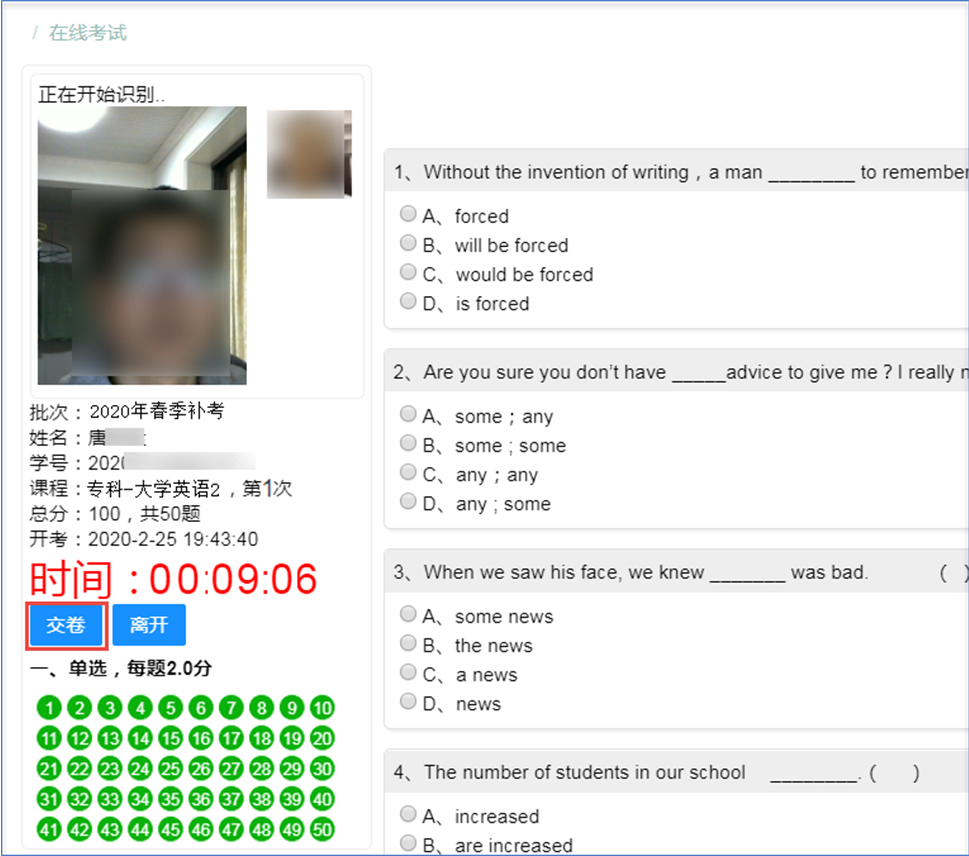 系统弹出确认对话框：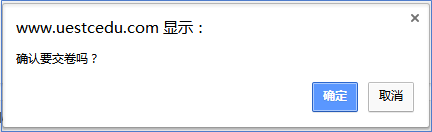 点击“确定”完成交卷，系统显示最终成绩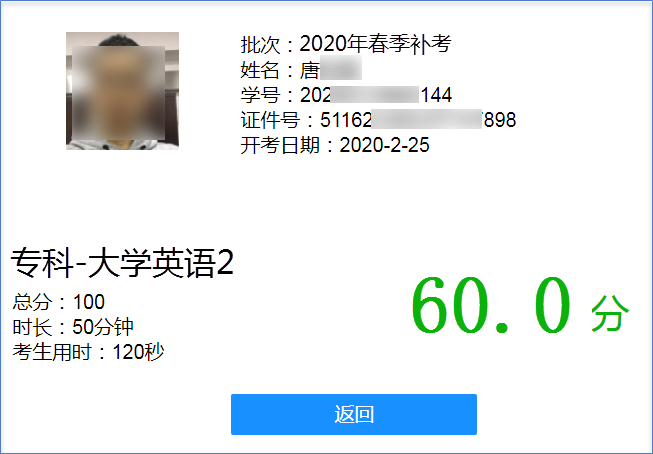 注意：以下情况会被系统自动记录为有考试违纪行为，成绩将以0分：在考试过程中系统随机进行的人脸比对中多次比对失败；在考试过程中系统多次检测到无人脸信息；在考试过程中系统多次检测到多个人脸信息；电子科技大学继续教育学院2020年4月22日   